Приложение №3Для группы №110 заповедей христианства:1.  Возлюби Господа Бога своего всем сердцем, всей душой.2.  Возлюби ближнего своего, как самого себя.3.  Не сотвори себе кумира.4.  Не произноси имени Господа Бога всуе.5.  Чти отца твоего и мать твою.6.  Не убий.7.  Не прелюбодействуй.8.  Не укради.9.  Не лжесвидетельствуй.10. Не пожелай жены ближнего твоего, ни дома его, ни раба его, ни   скота его...    Для группы №2П я т ь      с т о л п о в     и с л а м а1.  Символ веры – Шахада. "Нет Бога, кроме Аллаха, и Мухаммед – пророк его.2.  Молитва – Намаз. Мусульмане молятся 5 раз в день – на рассвете, в полдень, в середине дня после заката и перед рассветом. Содержание молитвы сводится к восхвалению Бога, выражению благодарности и мольбе о прощении.3.  Милосердие. Те люди, жизнь которых сложилась более благополучно, должны помочь облегчить бремя тех, кому везет меньше.4.  Месячный пост – Рамазан. В это время все мусульмане с рассвета до заката не едят и не пьют, и только после заката они могут позволить себе скромную трапезу. Этот пост заставляет задуматься о своем духовном состоянии, дисциплинирует, напоминает человеку о его бренности и зависимости о его бренности, делает более чутким.5.  Паломничество – Хадж. Каждый мусульманин обязан хоть раз в жизни совершить паломничество в Мекку. Здесь все паломники снимают свою одежду, говорящую об их социальном положении, и облачаются в простое одеяние, состоящее из двух кусков материи. Во время паломничества мусульмане узнают о своих братьях из других стран и возвращаются домой с лучшим пониманием друг друга.Таким образом, мы видим, что, охватывая все стороны жизни человека, ислам призван изменить не только образ мыслей, но и их образ жизниДля группы №3Четыре благородные Истины.1.  Жизнь есть страдание. Беда в том, что мы желаем, чтобы жизнь была лишена трудностей и жалуемся на то, что это не так.2.  Причина нашей неудовлетворенности жизнью – наше эгоистическое желание чего-либо даже за счет других. Однако зло заключается не в желании как таковом, а только в эгоистических устремлениях, следуя которым человек теряет совесть и совершает преступление. Желание жить для других и стать человеком Вселенной, напротив, праведно.3.  Никакое счастье невозможно, пока мы не освободимся от рабства желания. Мы можем стать себе хозяевами лишь в той степени, в какой мы способны держать в подчинении наши желания.4. Существует путь преодолеть наши желания и достичь Нирваны (совершенства). Это путь, ведущий от эгоизма к альтруизму. Ступенями этого пути являются праведное знание, праведная решимость, праведные слова и дела, праведный образ жизни, праведное усердие, праведные помыслы и праведное созерцание.ЗОЛОТОЕ ПРАВИЛО ШЕСТИ РЕЛИГИЙ МИРАБУДДИЗМ: Не делай другим того, что сам считаешь злом.ИНДУИЗМ: Не делай другим того, что причинило бы боль тебе.ИУДАИЗМ: Что ненавистно тебе, не делай другому.ДАОСИЗМ: Считай прибыль ближнего своей прибылью, его потерю - своей потерей.ИСЛАМ: Нельзя назвать верующим того, кто не желает сестре или брату своему того же, чего желает себе.ХРИСТИАНСТВО: Возлюби ближнего своего, как самого себя.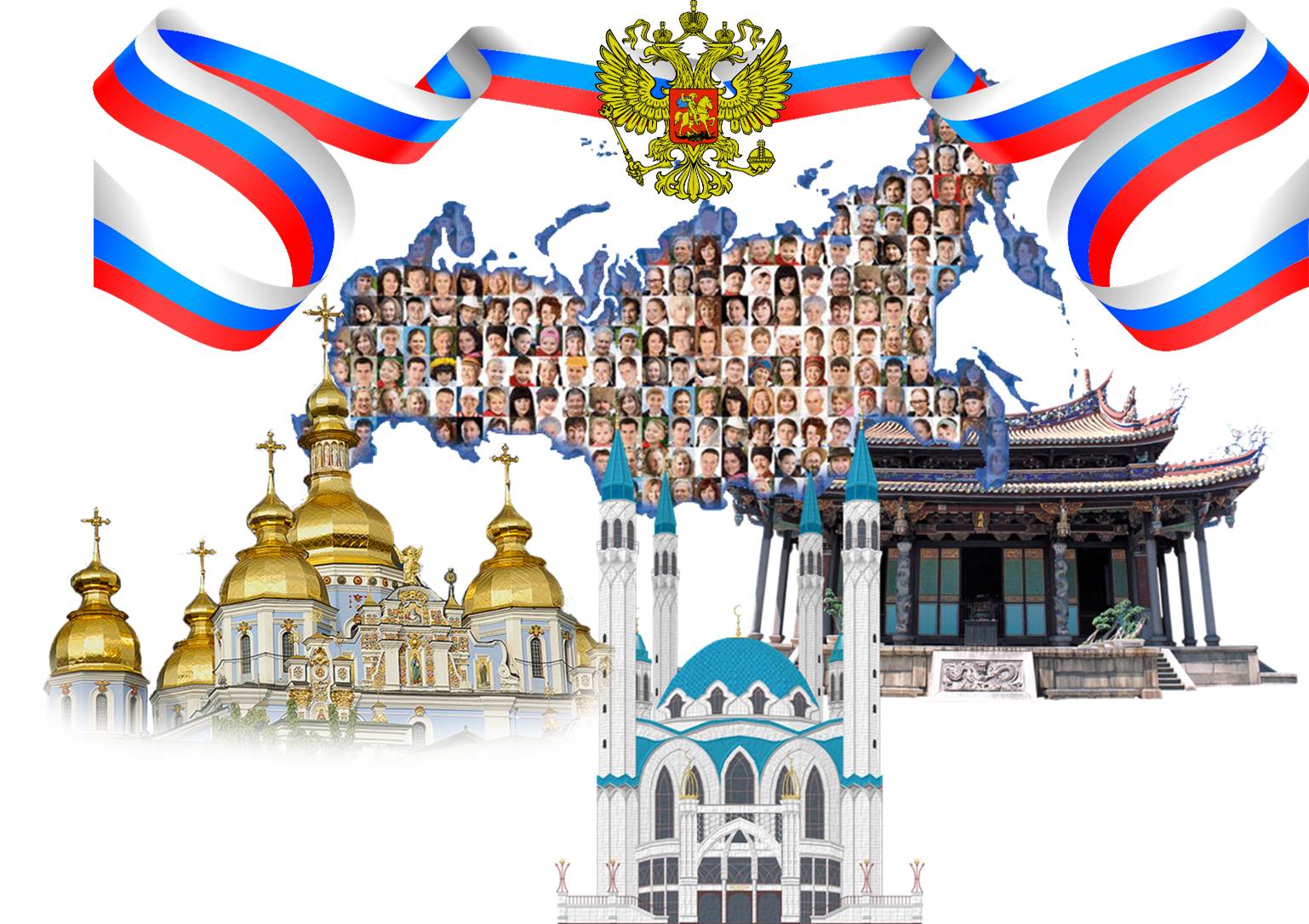 